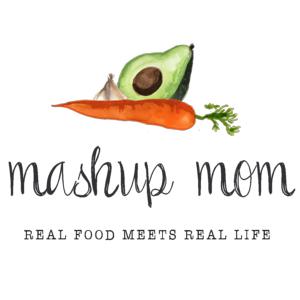 Your ALDI Shopping List (through 4/25)Dairy & refrigerated32 oz Friendly Farms whole milk plain Greek yogurt, $3.69 (Sun, Mon, Fri)
8 oz Happy Farms block cheddar, $2.79 (Tues, Thurs)
8 oz Happy Farms Preferred block feta, $2.99 (Sun, Thurs, Fri)GrocerySouthern Grove sunflower kernels, $1.59 (Thurs, Fri)
L’Oven Fresh white or whole wheat pita bread, $1.49 (Sun)
2 packs L’Oven Fresh hot dog buns, $1.70 (Mon, Tues)
3 lbs Earthly Grains long grain white rice, $1.99 (Sun, Weds, Fri)
2 boxes Chef’s Cupboard chicken broth, $2.78 (Sun, Tues, Weds, Fri)
Clancy’s churros, $.99 (Mon)
12 oz Reggano pasta of choice, $.99 (Tues)
Casa Mamita diced tomatoes with green chilies, $.65 (Tues)Meat1.5 lbs 80/20 ground beef, $4.34 (Sun)
4 lbs boneless skinless chicken breast, $7.56 (Weds, Thurs, Fri)
Party pack brats, $4.99 (Mon, Tues)ProducePint blueberries, $1.69 (Weds, Thurs)
16 oz strawberries, $1.29 (Weds)
2 lbs lemons, $3.19 (Sun, Thurs, Fri)
16 oz baby carrots, $.89 (Mon)
Bunch green onions, $.79 (Tues, Thurs, Fri)
8 oz bag spinach, $1.39 (Tues)
16 oz SimplyNature organic spring mix, $3.99 (Sun, Thurs, Fri)
8 oz mushrooms, $1.29 (Weds)
1 cucumber, $.39 (Sun)
1 head of cauliflower, $1.99 (Thurs, Fri)
3 heads garlic, $.99 (Sun, Weds, Thurs, Fri)
3 lbs yellow onions, $1.69 (Sun, Mon, Tues, Weds, Fri)
4 Roma tomatoes, $.60 (Sun, Mon)
2 avocados, $2.18 (Thurs)Total: $60.50Note: The days(s) on the shopping list show which meal(s) an item will be used in. If you’re skipping a night, you can easily delete items you don’t need to purchase.ALDI Meal Plan week of 4/26/19 – Find the recipes at MashupMom.comALDI Meal Plan week of 4/26/19 – Find the recipes at MashupMom.comSundayGround beef gyros, tomatoes & cucumbers, lemon riceMondayBrats, churros, baby carrots with Greek yogurt onion dipTuesdayCreamy spinach & sausage pasta, garlic toastWednesdayThyme for a one pan chicken mushroom rice skillet, mixed berriesThursdaySimple summer salad with chicken & blueberries, cauliflower w/ cheddarFridayCurried chicken skillet w/ cauliflower & rice, saladSaturdayLeftovers – pizza night – eat out – or date night